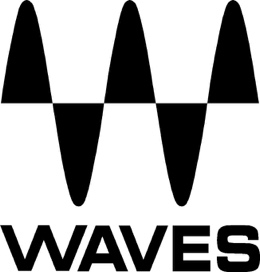 PRESS RELEASEContact: Clyne Media, Inc.Tel: (615) 662-1616FOR IMMEDIATE RELEASEWaves Now Shipping the Scheps Omni Channel 2 Plugin— The perfect channel strip: EXPANDED —Knoxville, TN, July 17, 2023 — Waves Audio, the world’s leading developer of professional audio signal processing technologies and plugins, is now shipping the Scheps Omni Channel 2 plugin—a new, expanded version of the popular Scheps Omni Channel strip, designed with GRAMMY®-winning mixer Andrew Scheps (Jay Z, Adele, Metallica, Low Roar), with an array of exciting new features added.“The original Scheps Omni Channel plugin was my dream for a plugin,” Andrew says. “Everything I like to use in every mix – all my favorite saturation flavors, EQ, and compression/dynamics options – all in one window.”“Now, after using the original Omni for several years as my primary mixing tool, I wanted to add even more options that I use on a regular basis,” he adds. “We’ve now expanded the plugin, to really push the envelope on what you can do with it, and add even more versatile sound design options.”Scheps Omni Channel 2 adds the following new features:New CRUSH mode: a fourth preamp saturation flavor, which can be driven to aggressive distortion beyond anything the Omni had before. New 24dB-per-octave filter, with serious resonance: Great for real sound design applications (filter sweeps etc.) as opposed to just a utility.New SOFT-KNEE compressor: a fourth compression type, SOFT, adding unique soft-knee compression to the Omni’s VCA, FET, and OPT compressors.Add any non-Waves VST3 to the Insert point: We’ve added the ability to add non-Waves VST3 plugins to the Omni's Insert point – allowing you to add any VST3 (reverbs, delays, other compressors by other manufacturers – anything) to the Omni chain.New “Focus” presets prepared by Andrew, which focus you on which controls you may want to tweak next, in order to adjust the Omni presets to your music. “With these new additions,” Andrew says, “the Omni Channel 2 moves further into the realm of creative sound design. It’s a channel strip that gives you everything you need – all the classic functionality plus a new suite of tools for some seriously creative effects.”Scheps Omni Channel 2 is Andrew Scheps’ concept of the perfect channel strip. It combines the efficient design and cohesive sound of classic channel strips, with the diverse sonic color and flexible sound-shaping possibilities available only in digital. This plugin gives you Andrew’s time-tested combinations of compression, EQ, and saturation tones, allowing you to mix and match diverse preamp saturation colors, de-essing, gating options and much more – all combining to deliver a cohesive analog channel strip sound, thanks to Andrew’s careful design. Now, with new features added, Scheps Omni Channel 2 is even more versatile than ever before, giving users limitless creative sound possibilities that draw upon Andrew Scheps’ extensive experience as a multi-GRAMMY®-winning mix engineer.  To learn more about Waves Scheps Omni Channel 2, click here.    Videos: Introducing Scheps Omni Channel 2 – The Perfect Channel Strip, EXPANDED: https://www.youtube.com/watch?v=eRkZnT3QnM4Scheps Omni Channel 2 – Tutorial with Andrew Scheps:  https://www.youtube.com/watch?v=2MkAB1yEfHA…ends 475 wordsPhoto file 1: Scheps_OmniChannel2.JPGPhoto caption 1: Waves Scheps Omni Channel 2 plugin is a new, expanded version of the popular Scheps Omni Channel stripAbout Waves Audio Ltd.:Waves is the world’s leading developer of audio DSP solutions for music production, recording, mixing, mastering, sound design, post-production, live sound, broadcast, commercial and consumer electronics audio markets. Since its start in the early '90s, Waves has developed a comprehensive line of over 250 audio plugins and numerous hardware devices. For its accomplishments, Waves received a Technical GRAMMY® Award in 2011, and its early flagship plugin, the Q10 equalizer, was selected as an inductee into the TECnology Hall of Fame. Increasingly leveraging pioneering techniques in artificial intelligence, neural networks and machine learning, as well as the company’s three decades of accumulated expertise in psychoacoustics, Waves technologies are being used to improve sound quality in a growing number of market sectors. Around the world, Waves’ award-winning plugins are utilized in the creation of hit records, major motion pictures, and top-selling video games. Additionally, Waves now offers hardware-plus-software solutions (including the revolutionary eMotion LV1 mixer) for professional audio markets. The company’s WavesLive division is a leader in the live sound sector, spearheading the development of solutions for all live platforms. Products from Waves Commercial Audio enable A/V system integrators and installers to deliver superior sound quality for corporate, commercial, government, educational, entertainment, sports and house-of-worship applications. Under its Maxx brand, Waves offers semiconductor and licensable algorithms for consumer electronics applications, used in laptops, smartphones, smart speakers, gaming headsets, TVs and more from industry leaders such as Dell, Google, Fitbit, Acer, Asus, Hisense and others.North America Offices:Waves, Inc., 2800 Merchants Drive, Knoxville, TN 37912; Tel: 865-909-9200, Fax: 865-909-9245, Email: info@waves.com,  Web: http://www.waves.com  Corporate Headquarters Israel:Waves Ltd., Azrieli Center, The Triangle Tower, 32nd Floor, Tel Aviv 67023, Israel; Tel: 972-3-608-4000, Fax: 972-3-608-4056, Email: info@waves.com, Web: http://www.waves.com  Waves Public Relations:Clyne Media, Inc., 169-B Belle Forest Circle, Nashville, TN 37221;Tel: 615-662-1616, Email: robert@clynemedia.com, Web: http://www.clynemedia.com  